Economic Commission for EuropeInland Transport CommitteeWorking Party on the Transport of Dangerous Goods103rd session											23 October 2017Geneva, 6-10 November 2017Item 8 of the provisional agendaSixtieth anniversary of ADR		Sixtieth anniversary of ADR – Open discussion		Note by the secretariat		Introduction1.	As indicated in the annotated agenda for the 103rd session (ECE/TRANS/WP.15/238/Add.1), the Working Party had planned to dedicate the afternoon of 6 November 2017 to the celebration of the 60th anniversary of the European Agreement Concerning the International Carriage of Dangerous Goods by Road (ADR).2.	As the secretariat did not receive any proposal concerning the moderation or presentation for a possible round-table, and after consultation with the bureau, the secretariat would like to propose to reserve the first part of the afternoon session (from 2.30 PM to 4.00 PM) for an open discussion on the future of ADR and of the Working Party. 3.	In this respect, delegations participating in the meeting might want to give their views on the following issues:-	Which developments of ADR and of the work of the Working Party do you foresee in the next decades?- 	How can the Working Party help countries to achieve the Sustainable Development Goals (SDGs) of the United Nations' 2030 Agenda for Sustainable Development?4.	On 25 September 2015, countries adopted the SDGs to end poverty, protect the planet, and ensure prosperity for all as part. Each goal has specific targets for the next 15 years. As a guide for discussion, the secretariat prepared the table above with the list of SDGs and a non-exhaustive list of related targets that may be the most relevant for the work of the Working Party.5.	Information on the SDGs is also available at http://www.un.org/sustainabledevelopment/sustainable-development-goals/ and http://www.unece.org/info/about-unece/mission/unece-and-the-global-goals.html 6.	See also General Assembly resolution A/RES/70/1 in English, French, Russian and other United Nations languages at:
https://sustainabledevelopment.un.org/index.php?page=view&type=111&nr=8496&menu=35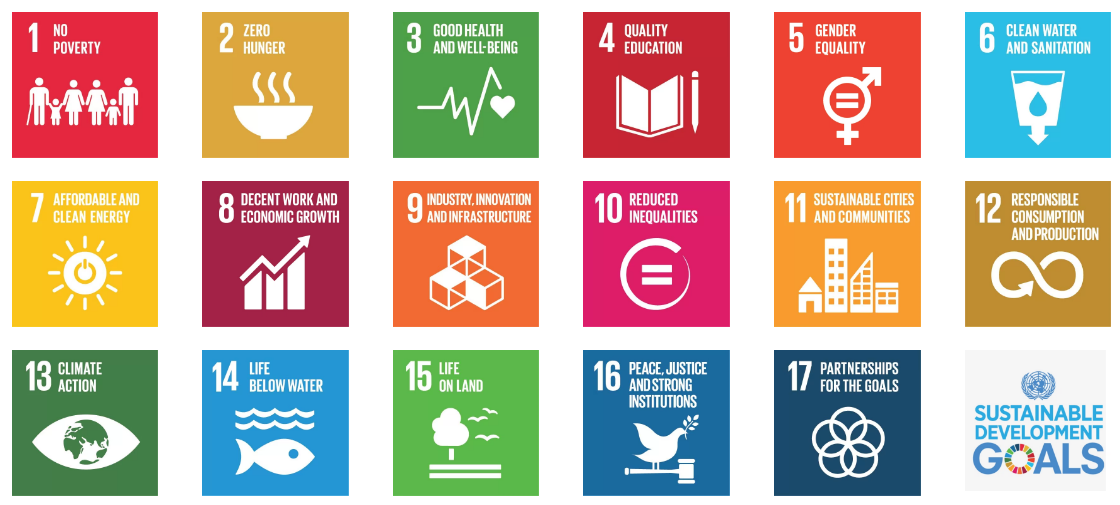 INF.8GoalTargets proposed as most relevant for the work of the Working Party3. Good health and well-being3.6	By 2020, halve the number of global deaths and injuries from road traffic accidents3.9	By 2030, substantially reduce the number of deaths and illnesses from hazardous chemicals and air, water and soil pollution and contamination3.d	Strengthen the capacity of all countries, in particular developing countries, for early warning, risk reduction and management of national and global health risks6. Clean water and sanitation6.3	By 2030, improve water quality by reducing pollution, eliminating dumping and minimizing release of hazardous chemicals and materials, halving the proportion of untreated wastewater and substantially increasing recycling and safe reuse globally6.6	By 2020, protect and restore water-related ecosystems, including mountains, forests, wetlands, rivers, aquifers and lakes8. Decent work and economic growth8.1	Sustain per capita economic growth in accordance with national circumstances and, in particular, at least 7 per cent gross domestic product growth per annum in the least developed countries8.2	Achieve higher levels of economic productivity through diversification, technological upgrading and innovation, including through a focus on high-value added and labour-intensive sectors8.4	Improve progressively, through 2030, global resource efficiency in consumption and production and endeavour to decouple economic growth from environmental degradation, in accordance with the 10 Year Framework of Programmes on Sustainable Consumption and Production, with developed countries taking the lead9. Industry, innovation and infrastructure9.4	By 2030, upgrade infrastructure and retrofit industries to make them sustainable, with increased resource-use efficiency and greater adoption of clean and environmentally sound technologies and industrial processes, with all countries taking action in accordance with their respective capabilities11. Sustainable cities and communities11.2	By 2030, provide access to safe, affordable, accessible and sustainable transport systems for all, improving road safety, notably by expanding public transport, with special attention to the needs of those in vulnerable situations, women, children, persons with disabilities and older persons11.5	By 2030, significantly reduce the number of deaths and the number of people affected and substantially decrease the direct economic losses relative to global gross domestic product caused by disasters, including water-related disasters, with a focus on protecting the poor and people in vulnerable situations12. Responsible consumption and production12.4	By 2020, achieve the environmentally sound management of chemicals and all wastes throughout their life cycle, in accordance with agreed international frameworks, and significantly reduce their release to air, water and soil in order to minimize their adverse impacts on human health and the environment14. Life below water14.1	By 2025, prevent and significantly reduce marine pollution of all kinds, in particular from land-based activities, including marine debris and nutrient pollution